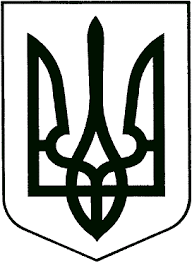 УКРАЇНАЖИТОМИРСЬКА ОБЛАСТЬНОВОГРАД-ВОЛИНСЬКА МІСЬКА РАДАМІСЬКИЙ ГОЛОВА   РОЗПОРЯДЖЕННЯвід   10.06.2020    № 101(о)Про затвердження  аукціонної комісії для продажу нежитлової будівлі на вул. Дружби, 50-АКеруючись частиною другою, пунктами 19, 20 частини четвертої
статті 42 Закону України «Про місцеве самоврядування в Україні», Положенням про діяльність аукціонної комісії для продажу об’єктів малої приватизації, затвердженим рішенням міської ради від 01.11.2018 №590, рішеннями міської ради від 27.02.2020 № 864 «Про дострокове припинення повноважень Новоград-Волинського міського голови Весельського В.Л.», від 04.06.2020 № 959 «Про перелік об’єктів комунальної власності, що підлягають приватизації у 2020 році»,:1. Утворити аукціонну комісію для продажу нежитлової будівлі на
вул. Дружби, 50-А та затвердити її склад (додається).2. Контроль за виконанням цього розпорядження  покласти на першого заступника міського голови Колотова С.Ю.Тимчасово виконувач повноважень міського голови,секретар міської ради	                                                             О.А. ПономаренкоДодатокдо розпорядження міського голови                                                                       від    10.06.2020   № 101(о)С К Л А Даукціонної комісії для продажу нежитлової будівлі на вул. Дружби, 50-АКеруючий справами виконавчогокомітету міської ради                                                                    Д.А. РужицькийКолотовСергій Юрійович    КолотовСергій Юрійович    перший заступник   міського   голови,
голова комісіїЖиванюк Наталія ДмитрівнаЖиванюк Наталія Дмитрівнаголовний спеціаліст відділу комунального майна управління житлово - комунального господарства, енергозбереження та  комунальної   власності   міської  ради, cекретар комісіїЧЛЕНИ КОМІСІЇ:ЧЛЕНИ КОМІСІЇ:ЧЛЕНИ КОМІСІЇ:АнтонюкМарина МиколаївнаАнтонюкПавло Георгійовичголовний спеціаліст відділу доходів фінансового управління міської радиначальник  юридичного відділу міської ради    головний спеціаліст відділу доходів фінансового управління міської радиначальник  юридичного відділу міської ради    Киреєва Людмила Віталіївнаначальник відділу комунального майна управління житлово – комунального  господарства, енергозбереження та  комунальної   власності   міської  радиначальник відділу комунального майна управління житлово – комунального  господарства, енергозбереження та  комунальної   власності   міської  радиСвірщук Альона Сергіївнаначальник юридичного відділу управління житлово - комунального господарства, енергозбереження та  комунальної   власності   міської  радиначальник юридичного відділу управління житлово - комунального господарства, енергозбереження та  комунальної   власності   міської  ради